Об утверждении Административного регламента Администрации Пуровского района по предоставлению муниципальной услуги «Предоставление разрешения на осуществление земляных работ»
В соответствии с постановлением Администрации Пуровского района от 19 декабря 2020 года № 456-ПА «Об утверждении Порядка разработки и утверждения административных регламентов предоставления муниципальных услуг муниципального округа Пуровский район Ямало-Ненецкого автономного округа» постановляет:Утвердить прилагаемый Административный регламент Администрации Пуровского района по предоставлению муниципальной услуги «Предоставление разрешения на осуществление земляных работ».Признать утратившими силу:постановление Администрации Пуровского района от 15 марта 2021 года
№ 125-ПА «Об утверждении Административного регламента по предоставлению муниципальной услуги «Предоставление разрешения на осуществление земляных работ»;постановление Администрации Пуровского района от 12 октября 2021 года
№ 459-ПА «О внесении изменений в Административный регламент Администрации Пуровского района по предоставлению муниципальной услуги «Предоставление разрешения на осуществление земляных работ», утвержденный постановлением Администрации Пуровского района от 15 марта 2021 года № 125-ПА».Управлению информационно-аналитических исследований и связей с общественностью Администрации Пуровского района разместить настоящее постановление на официальном сайте муниципального округа Пуровский район.Опубликовать настоящее постановление в газете «Северный луч».Контроль исполнения настоящего постановления возложить на заместителя Главы Администрации Пуровского района Д.Л. Криницына.Глава Пуровского района                                                                                             А.А. КолодинУТВЕРЖДЕН постановлением Администрации Пуровского районаот _________ 2022 г. № ________АДМИНИСТРАТИВНЫЙ РЕГЛАМЕНТАдминистрации Пуровского района по предоставлению муниципальной услуги «Предоставление разрешения на осуществление земляных работ»I. Общие положения1.1.  Предмет регулирования1.1.1.	Административный регламент по предоставлению муниципальной услуги «Предоставление разрешения на осуществление земляных работ» (далее – регламент, муниципальная услуга) разработан в соответствии с Федеральным законом от 27 июля 2010 года № 210-ФЗ «Об организации предоставления государственных и муниципальных услуг» (далее – Федеральный закон № 210-ФЗ).1.1.2.	Предметом регулирования настоящего регламента являются отношения, возникающие в связи с предоставлением муниципальной услуги.1.1.3. Основные понятия, используемые в настоящем регламенте:-	территориальные структурные подразделения Администрации Пуровского района - территориальные органы (структурные подразделения) Администрации Пуровского района, осуществляющие на соответствующих территориях (в населенном пункте либо группе населенных пунктов) части функций Администрации Пуровского района;-	Уполномоченный орган – Департамент строительства, архитектуры и жилищной политики Администрации Пуровского района;-	земляные работы – работы, связанные с разрытием грунта или вскрытием дорожных покрытий: раскопка траншей, котлованов, в том числе для прокладки и ремонт подземных и надземных сетей инженерно-технического обеспечения, а также отсыпка грунтом на высоту более 0,50 м.1.1.4. Проведение любых видов земляных работ без оформления разрешения на осуществление земляных работ запрещается, за исключением случаев, когда указанные работы осуществляются на основании документов, выданных в соответствии с федеральным законодательством.1.1.5. Получение разрешения на право производства земляных работ обязательно, в том числе, при производстве следующих работ, требующих проведения земляных работ:строительство, реконструкция объектов капитального строительства, за исключением случаев, когда указанные работы осуществляются на основании разрешения на строительство; строительство, реконструкция сетей инженерно-технического обеспечения за исключением случаев, когда указанные работы осуществляются на основании разрешения на строительство;инженерные изыскания; капитальный, текущий ремонт зданий, строений сооружений, сетей инженерно-технического обеспечения, объектов дорожного хозяйства, за исключением текущего ремонта дорог и тротуаров без изменения профиля и планировки дорог; размещение и установка объектов, в том числе некапитальных объектов, на землях или земельных участках, находящихся в государственной или муниципальной собственности, размещение которых может осуществляться без предоставления земельных участков и установления сервитутов, а также установка опор, информационных и рекламных конструкций, использование земель или земельного участка, находящихся в государственной или муниципальной собственности, в целях проведения инженерных изысканий либо капитального или текущего ремонта линейного объекта на срок не более одного года; строительства временных или вспомогательных сооружений (включая ограждения, бытовки, навесы), складирования строительных и иных материалов, техники для обеспечения строительства, реконструкции линейных объектов федерального, регионального или местного значения на срок их строительства, реконструкции;аварийно-восстановительный ремонт, в том числе сетей инженерно-технического обеспечения, сооружений; снос зданий и сооружений, ликвидация сетей инженерно-технического обеспечения за исключением случаев, когда указанные работы осуществляются на основании разрешения на строительство;проведение работ по сохранению объектов культурного наследия (в том числе, проведение археологических полевых работ); благоустройство  комплекс мероприятий по созданию и развитию, в том числе по проектированию, объектов благоустройства, направленный на обеспечение и повышение комфортности и безопасности условий жизнедеятельности граждан, улучшение состояния и эстетического восприятия территории, (далее  благоустройство) и вертикальная планировка территорий, за исключением работ по посадке деревьев, кустарников, благоустройства газонов.1.2. Круг заявителей 1.2.1. Заявителями на предоставление муниципальной услуги (далее – заявители) являются физические (в том числе индивидуальные предприниматели) или юридические лица независимо от их организационно-правовой формы и формы собственности, осуществляющие проведение земляных работ на территории муниципального округа Пуровский район.1.2.2. Заявитель вправе обратиться за получением услуги через представителя. Полномочия представителя, выступающего от имени заявителя, подтверждаются доверенностью, оформленной в соответствии с требованиями законодательства Российской Федерации (далее – представитель).1.3. Требования к порядку информирования о предоставлении муниципальной услуги1.3.1. Получение информации заявителями по вопросам предоставления муниципальной услуги, сведений о ходе предоставления муниципальной услуги осуществляется:1) при личном обращении заявителя непосредственно специалистами Департамента строительства, архитектуры и жилищной политики Администрации Пуровского района, территориального структурного подразделения Администрации Пуровского района (далее - Уполномоченный орган), работниками Государственного учреждения Ямало-Ненецкого автономного округа «Многофункциональный центр предоставления государственных и муниципальных услуг» (далее – МФЦ);2) с использованием средств телефонной связи при обращении в Уполномоченный орган или в контакт-центр МФЦ;3) путем обращения в письменной форме почтой в адрес Уполномоченного органа, МФЦ или по адресу электронной почты Уполномоченного органа, МФЦ;4) на стендах и/или с использованием средств электронного информирования в помещении Уполномоченного органа, МФЦ;5) посредством размещения в открытой и доступной форме информации:на официальном сайте муниципального округа Пуровский район: https://puradm.ru/ (далее – официальный сайт муниципального округа) и едином официальном интернет-портале сети МФЦ в Ямало-Ненецком автономном округе в информационно-телекоммуникационной сети Интернет: http://www.mfc.yanao.ru (далее – сайт МФЦ);в государственной информационной системе «Единый портал государственных и муниципальных услуг (функций)» www.gosuslugi.ru (далее – ЕПГУ) и/или «Региональный портал государственных и муниципальных услуг (функций) Ямало-Ненецкого автономного округа» www.pgu-yamal.ru (далее – РПГУ). 1.3.2. Информирование осуществляется по вопросам, касающимся:способов подачи заявления на получение муниципальной услуги;о предоставлении муниципальной услуги;адресов Уполномоченного органа и МФЦ, обращение в которые необходимо для предоставления услуги;справочной информации о работе Уполномоченного органа;документов, необходимых для предоставления муниципальной услуги;порядка и сроков предоставления  муниципальной услуги;порядка получения сведений о ходе рассмотрения заявления о выдаче разрешения на ввод объекта в эксплуатацию и о результатах предоставления муниципальной услуги;порядка досудебного (внесудебного) обжалования действий (бездействия) должностных лиц, и принимаемых ими решений при предоставлении муниципальной услуги.Получение информации по вопросам предоставления услуги осуществляется бесплатно.Получение информации по вопросам предоставления муниципальной услуги и услуг, которые являются необходимыми и обязательными для предоставления муниципальной услуги, осуществляется бесплатно.На РПГУ и/или ЕПГУ информация размещается на основании сведений, содержащихся в государственной информационной системе «Региональный реестр государственных и муниципальных услуг (функций) Ямало-Ненецкого автономного округа» (далее – Региональный реестр). Специалисты Уполномоченного органа, ответственные за предоставление муниципальной услуги, размещают и актуализируют указанную информацию в Региональном реестре.  Доступ к указанной информации предоставляется заявителю бесплатно, без выполнения заявителем каких-либо требований, в том числе без использования программного обеспечения, установка которого на технические средства заявителя требует заключения лицензионного или иного соглашения с правообладателем программного обеспечения, предусматривающего взимание платы, регистрацию или авторизацию заявителя или предоставление им персональных данных.1.3.3. При ответах на телефонные звонки и обращения заявителей лично в приемные часы специалисты Уполномоченного органа, участвующие в предоставлении муниципальной услуги, работники МФЦ, участвующие в организации предоставления муниципальной услуги, подробно и в вежливой (корректной) форме информируют обратившихся по интересующим их вопросам. Ответ на телефонный звонок должен начинаться с информации о наименовании органа, в который поступил звонок, и фамилии специалиста, принявшего телефонный звонок.При невозможности специалиста, принявшего звонок, самостоятельно ответить на поставленные вопросы обратившемуся лицу сообщается телефонный номер, по которому можно получить интересующую его информацию.Устное информирование обратившегося лица осуществляется не более 10 минут.В случае если для подготовки ответа требуется продолжительное время, специалист, осуществляющий устное информирование, предлагает направить обращение о предоставлении письменной информации по вопросам предоставления муниципальной услуги либо назначает другое удобное для заинтересованного лица время для устного информирования.Письменное информирование по вопросам порядка предоставления муниципальной услуги осуществляется при получении обращения заинтересованного лица о предоставлении письменной информации по вопросам предоставления муниципальной услуги.Специалисты Уполномоченного органа, участвующие в предоставлении муниципальной услуги, работники МФЦ, участвующие в организации предоставления муниципальной услуги, ответственные за рассмотрение обращения, обеспечивают объективное, всестороннее и своевременное рассмотрение обращения, готовят письменный ответ по существу поставленных вопросов.Должностное лицо Уполномоченного органа не вправе осуществлять информирование, выходящее за рамки стандартных процедур и условий предоставления муниципальной услуги и влияющее прямо или косвенно на принимаемое решение.Рассмотрение письменных обращений осуществляется в течение 30 дней с момента их регистрации в порядке, установленном Федеральным законом от 02 мая 2006 года № 59-ФЗ «О порядке рассмотрения обращений граждан Российской Федерации», путем направления ответов почтовым отправлением или в форме электронного сообщения по адресу электронной почты либо через ЕПГУ в зависимости от способа обращения заявителя.1.3.4. На официальных сайтах, стендах в местах предоставления муниципальной услуги и услуг, которые являются необходимыми и обязательными для предоставления муниципальной услуги, размещается следующая справочная информация:место нахождения и график работы Уполномоченного органа, ответственного за предоставление муниципальной услуги, а также МФЦ;справочные телефоны Уполномоченного органа, ответственного за предоставление муниципальной услуги, в том числе номер телефона автоинформатора (при наличии);адреса официальных сайтов, а также электронной почты и (или) формы обратной связи Уполномоченного органа в информационно-телекоммуникационной сети Интернет.1.3.5. На информационных стендах в местах предоставления муниципальной услуги размещается следующая информация:график (режим) работы, номера телефонов для справок, адреса электронной почты;бланк заявления и образец заполнения заявления;текст настоящего регламента;перечни документов, необходимых для получения муниципальной услуги и требования, предъявляемые к этим документам;основания для отказа в предоставлении муниципальной услуги.1.3.6. МФЦ осуществляет информирование, консультирование заявителей о порядке предоставления муниципальной услуги в МФЦ, о ходе выполнения запроса о предоставлении муниципальной услуги, по иным вопросам, связанным с предоставлением муниципальной услуги, в соответствии с соглашением о взаимодействии между МФЦ и Администрацией Пуровского района (далее – соглашение о взаимодействии) в секторах информирования МФЦ, на сайте МФЦ, по телефону контакт-центра МФЦ 8-800-2000-115 (бесплатно по России).Информирование о ходе выполнения запроса по предоставлению муниципальной услуги может осуществляться МФЦ в случае подачи заявления в МФЦ либо на ЕПГУ с выбором способа получения результата услуги через МФЦ.Часы приема заявителей в МФЦ для предоставления муниципальной услуги и информирования (за исключением нерабочих праздничных дней, установленных статьей 112 Трудового кодекса Российской Федерации) по каждому территориальному отделу МФЦ указаны на сайте МФЦ в разделе «Контакты» / «График работы».II. Стандарт предоставления муниципальной услуги2.1. Наименование муниципальной услугиНаименование муниципальной услуги: «Предоставление разрешения на осуществление земляных работ».Муниципальная услуга включает в себя следующие подуслуги:1) предоставление разрешения на осуществление земляных работ;2) продление срока действия разрешения на осуществление земляных работ;3) закрытие разрешения на осуществление земляных работ.2.2. Наименование органа, предоставляющего муниципальную услугу2.2.1. Муниципальную услугу предоставляет Администрация Пуровского района. Уполномоченными структурными подразделениями Администрации Пуровского района, ответственными за предоставление муниципальной услуги (далее – Уполномоченный орган), являются:Департамент строительства, архитектуры и жилищной политики Администрации Пуровского района – на территории населенных пунктов город Тарко-Сале, село Толька;территориальные структурные подразделения Администрации Пуровского
района – на территории соответствующего населенного пункта (либо группе населенных пунктов) Пуровского района.2.2.2. МФЦ участвует в предоставлении муниципальной услуги в части: информирования по вопросам предоставления муниципальной услуги; приема заявлений и документов, необходимых для предоставления муниципальной услуги; выдачи результата предоставления муниципальной услуги.2.2.3. В предоставлении муниципальной услуги в рамках межведомственного информационного взаимодействия участвует Федеральная служба государственной регистрации, кадастра и картографии, Федеральная налоговая служба, Департаментом имущественных и земельных отношений Администрации Пуровского района.Заявитель вправе подать заявление через МФЦ в соответствии с соглашением о взаимодействии между МФЦ и Уполномоченным органом, почтовым отправлением или с помощью ЕПГУ, РПГУ по форме в соответствии с приложениями №№ 1-3 к настоящему регламенту.Запрещается требовать от заявителя осуществления действий, в том числе согласований, необходимых для получения муниципальной услуги и связанных с обращением в иные государственные органы, органы местного самоуправления, организации, за исключением получения услуг, включенных в перечень услуг, которые являются необходимыми и обязательными для предоставления муниципальных услуг, утвержденный решением Думы Пуровского района.2.3. Описание результата предоставления муниципальной услугиРезультатом предоставления муниципальной услуги является:разрешение на осуществление земляных работ или отказ в выдаче такого разрешения; разрешение  на осуществление земляных работ с отметкой о его продлении или отказ в продлении срока действия разрешения;разрешение на осуществление земляных работ с отметкой о его закрытии или отказ в закрытии такого разрешения.Результат предоставления муниципальной услуги может быть получен: в Уполномоченном органе на бумажном носителе при личном обращении; в МФЦ на бумажном носителе при личном обращении; почтовым отправлением; на ЕПГУ, РПГУ, в том числе в форме электронного документа, подписанного электронной подписью.2.4. Срок предоставления муниципальной услуги, в том числе с учетом необходимости обращения в организации, участвующие в предоставлении муниципальной услуги2.4.1..Срок предоставления муниципальной услуги с учетом необходимости обращения в организации, участвующие в предоставлении муниципальной услуги:7 рабочих дней с момента регистрации в Уполномоченном органе, территориальном структурном подразделении Администрации Пуровского района запроса (заявления, обращения) и иных документов, необходимых для предоставления муниципальной подуслуги «Предоставление разрешения на осуществление земляных работ»;2 рабочих дня с момента регистрации в Уполномоченном органе, территориальном структурном подразделении Администрации Пуровского района запроса (заявления, обращения) и иных документов, необходимых для предоставления муниципальной подуслуги «Продление срока действия разрешения на осуществление земляных работ»;7 рабочих дней с момента регистрации в Уполномоченном органе, территориальном структурном подразделении Администрации Пуровского района запроса (заявления, обращения) и иных документов, необходимых для предоставления муниципальной подуслуги «Закрытие разрешения на осуществление земляных работ».2.4.2. В случае направления заявителем запроса и иных документов, необходимых для предоставления муниципальной услуги, посредством почтового отправления, в электронной форме либо через МФЦ срок предоставления муниципальной услуги исчисляется со дня регистрации запроса в Уполномоченном органе, территориальном структурном подразделении Администрации Пуровского района.2.4.3..Срок выдачи (направления) документов, являющихся результатом предоставления муниципальной услуги, составляет:1) при личном приеме – 15 минут;2).через МФЦ – срок передачи результата предоставления услуги в МФЦ определяется соглашением о взаимодействии;3) в электронной форме – в срок, не превышающий 1 рабочего дня;4) посредством почтового отправления  – 1 рабочий  день. 2.4.4. Работы, связанные с ликвидацией аварий и их последствий, должны производиться незамедлительно после обнаружения аварии с обязательным уведомлением Уполномоченного органа, территориального структурного подразделения Администрации Пуровского района, единой дежурно-диспетчерской службы, а также организаций, интересы которых затрагиваются при осуществлении земляных работ, с последующим оформлением разрешения на осуществление земляных работ в установленном настоящим регламентом порядке, в трехдневный срок с момента начала работ.Продолжительность аварийно-восстановительных работ для ликвидации аварий, устранения неисправностей на инженерных сетях должна составлять не более четырнадцати дней с момента возникновения аварии.В случае незавершения работ по ликвидации аварии в течение срока, установленного разрешением на право производства аварийно-восстановительных работ, необходимо получение разрешения на производство плановых работ. Разрешение на право производства аварийно-восстановительных работ не продлевается.2.5. Перечень нормативных правовых актов, регулирующих отношения, возникающие в связи с предоставлением муниципальной услугиПеречень нормативных правовых актов, регулирующих предоставление муниципальной услуги (с указанием их реквизитов и источников официального опубликования), размещен на официальном сайте муниципального округа, на ЕПГУ и/или РПГУ.2.6. Исчерпывающий перечень документов, которые заявитель должен представить самостоятельно, и документы, которые заявитель вправе представить по собственной инициативе, так как они подлежат представлению в рамках межведомственного информационного взаимодействия2.6.1. Перечень документов, прилагаемых к заявлению о разрешении на осуществление земляных работ, которые заявитель должен представить самостоятельно:1) документ, удостоверяющий личность заявителя. В случае направления заявления посредством ЕПГУ сведения из документа, удостоверяющего личность заявителя, представителя формируются при подтверждении учетной записи в Единой системе идентификации и аутентификации (далее  ЕСИА) из состава соответствующих данных указанной учетной записи и могут быть проверены путем направления запроса с использованием системы межведомственного электронного взаимодействия (далее – СМЭВ);2) документ, подтверждающий полномочия представителя Заявителя действовать от имени Заявителя (в случае обращения за предоставлением услуги представителя Заявителя). При обращении посредством ЕПГУ указанный документ, выданный Заявителем, удостоверяется усиленной квалифицированной электронной подписью заявителя (в случае, если заявителем является юридическое лицо) или нотариуса с приложением файла открепленной усиленной квалифицированной электронной подписи в формате sig;3) копии правоустанавливающих документов на земельный участок, на территории которого планируется производство земляных работ, или сведения, содержащиеся в них, в том числе соглашение об установлении сервитута, решение об установлении публичного сервитута (если указанные документы (их копии или сведения, содержащихся в них) отсутствуют в Едином государственном реестре недвижимости);4) гарантийное обязательство (письмо) на повторное восстановление в течение двух лет объекта благоустройства в случае провалов, просадок грунта или дорожного покрытия; 5).копия приказа руководителя организации о назначении ответственного лица за производство работ (для юридических лиц) с указанием контактной информации;6) копия договора подряда на выполнение работ, требующих оформление разрешения на осуществление земляных работ (в случае производства работ силами подрядной организации);7) проект производства работ (вариант оформления представлен в приложении № 4
к настоящему регламенту), который содержит: - текстовую часть: с описанием места работ, решением заказчика о проведении работ; наименованием заказчика; исходными данными по проектированию; описанием вида, объемов и продолжительности работ; описанием технологической последовательности выполнения работ, с выделением работ, проводимых на проезжей части улиц и магистралей, пешеходных тротуаров; описанием мероприятий по восстановлению нарушенного благоустройства;- графическую часть: схема производства работ на инженерно-топографическом плане М 1:500 с указанием границ проводимых работ, разрытий; расположением проектируемых зданий, сооружений и коммуникаций; временных площадок для складирования грунтов и проведения их рекультивации; временных сооружений, временных подземных, надземных инженерных сетей и коммуникаций с указанием мест подключения временных сетей к действующим сетям; местами размещения грузоподъемной и землеройной техники; сведениями о древесно-кустарниковой и травянистой растительности; зонами отстоя транспорта; местами установки ограждений.Инженерно-топографический план оформляется в соответствии с требованиями Свода правил СП 47.13330.2016 «Инженерные изыскания для строительства. Основные положения. Актуализированная редакция СНиП 11-02-96» и СП 11-104-97 «Инженерно-геодезические изыскания для строительства. На инженерно-топографическом плане должны быть нанесены существующие и проектируемые инженерные подземные коммуникации (сооружения). Срок действия инженерно-топографического плана не более 2 лет с момента его изготовления с учетом требований подпункта 5.189-5.199 СП 11-104-97 «Инженерно-геодезические изыскания для строительства».Схема производства работ согласовывается с соответствующими службами, отвечающими за эксплуатацию инженерных коммуникаций, с правообладателями земельных участков в случае, если проведение земляных работ будет затрагивать земельные участки, находящиеся во владении физических или юридических лиц, на которых планируется проведение работ,8) схема организации движения и ограждения мест производства работ, утвержденная владельцем автомобильной дороги (в случае производства работ в границах автомобильной дороги);9) календарный график производства работ;10) договор о подключении (технологическом присоединении) объектов к сетям инженерно-технического обеспечения или технические условия на подключение к сетям инженерно-технического обеспечения (при подключении к сетям инженерно-технического обеспечения);11) копия свидетельства о допуске к работам, оказывающим влияние на безопасность объектов капитального строительства, выданного саморегулируемой организацией (в случае выполнения работ, оказывающих влияние на безопасность объектов капитального строительства).2.6.2. Перечень документов, прилагаемых к заявлению о разрешении на осуществление земляных работ, в случае устранения аварии на инженерных коммуникациях, которые заявитель должен представить самостоятельно:1) документ, удостоверяющий личность заявителя. В случае направления заявления посредством ЕПГУ сведения из документа, удостоверяющего личность заявителя, представителя формируются при подтверждении учетной записи в ЕСИА из состава соответствующих данных указанной учетной записи и могут быть проверены путем направления запроса с использованием СМЭВ;2) документ, подтверждающий полномочия представителя Заявителя действовать от имени Заявителя (в случае обращения за предоставлением услуги представителя Заявителя). При обращении посредством ЕПГУ указанный документ, выданный Заявителем, удостоверяется усиленной квалифицированной электронной подписью заявителя (в случае, если заявителем является юридическое лицо) или нотариуса с приложением файла открепленной усиленной квалифицированной электронной подписи в формате sig;3) схема организации движения и ограждения мест производства работ, утвержденная владельцем автомобильной дороги (в случае производства работ в границах автомобильной дороги);4) схема участка работ (выкопировка из исполнительной документации на подземные коммуникации и сооружения);5) документ, подтверждающий уведомление организаций, эксплуатирующих инженерные сети, сооружения и коммуникации, расположенные на смежных с аварией земельных участках, о предстоящих аварийных работах;6) копия свидетельства о допуске к работам, оказывающим влияние на безопасность объектов капитального строительства, выданного саморегулируемой организацией (в случае выполнения работ, оказывающих влияние на безопасность объектов капитального строительства);7) гарантийное обязательство (письмо) на повторное восстановление в течение двух лет объекта благоустройства в случае провалов, просадок грунта или дорожного покрытия;8) копия приказа руководителя организации о назначении ответственного лица за производство работ (для юридических лиц) с указанием контактной информации и факта аварии;9) копия договора подряда на выполнение работ, в случае если работы проводяться подрядной организацией;2.6.3. Перечень документов, прилагаемых к заявлению, о продлении разрешения на осуществление земляных работ, которые заявитель должен представить самостоятельно:1) оригинал разрешения на осуществление земляных работ;2) календарный график производства земляных работ;3) проект производства работ (в случае изменения технических решений);4) приказ о назначении работника, ответственного за производство земляных работ с указанием контактной информации (для юридических лиц, являющихся исполнителем работ) (в случае смены исполнителя работ).2.6.4. Перечень документов, прилагаемых к заявлению, о закрытии разрешения на осуществление земляных работ, которые заявитель должен представить самостоятельно:1) оригинал разрешения на осуществление земляных работ;2) оригинал акта о завершении земляных работ, указанных в разрешении на осуществление земляных работ, по форме согласно приложению № 5 к настоящему регламенту;3) копия документа, подтверждающего прием-передачу территории после завершения производства земляных работ между заказчиком работ и балансодержателем (владельцем, арендатором, собственником) территории земельного участка, в границах которого осуществлялось производство земляных работ;4) копия соглашения между заказчиком работ и балансодержателем (владельцем, арендатором, собственником) земельного участка, на территории которого осуществлялось производство земляных работ, о выполнении работ по восстановлению благоустройства в летний период (в случае проведения работ в зимний период с 1 октября по 1 июня);5) оригинал исполнительной топографической съемки (исполнительная съемка предоставляется на бумажном носителе в масштабе 1:500 и в электронном виде в векторном цифровом формате программы MapInfo в файлах с расширением «tab»).2.6.5. При предоставлении муниципальной услуги запрещается требовать от заявителя:1) представления документов и информации или осуществления действий, представление или осуществление которых не предусмотрено нормативными правовыми актами, регулирующими отношения, возникающие в связи с предоставлением муниципальной услуги;2) представления документов и информации, в том числе подтверждающих внесение заявителем платы за предоставление муниципальной услуги, которые находятся в распоряжении органов, предоставляющих государственные услуги, органов, предоставляющих муниципальные услуги, иных государственных органов, органов местного самоуправления либо подведомственных государственным органам или органам местного самоуправления организаций, участвующих в предоставлении предусмотренных частью 1 статьи 1 Федерального закона № 210-ФЗ, в соответствии с нормативными правовыми актами Российской Федерации, нормативными правовыми актами субъектов Российской Федерации, муниципальными правовыми актами, за исключением документов, включенных в определенный частью 6 статьи 7 Федерального закона № 210-ФЗ перечень документов;3) осуществления действий, в том числе согласований, необходимых для получения муниципальных услуг и связанных с обращением в иные государственные органы, органы местного самоуправления, организации, за исключением получения услуг и получения документов и информации, предоставляемых в результате предоставления таких услуг, включенных в перечни, указанные в части 1 статьи 9 Федерального закона № 210-ФЗ;4) представления документов и информации, отсутствие и (или) недостоверность которых не указывались при первоначальном отказе в приеме документов, необходимых для предоставления муниципальной услуги, либо в предоставлении муниципальной услуги, за исключением следующих случаев:изменение требований нормативных правовых актов, касающихся предоставления муниципальной услуги, после первоначальной подачи заявления о предоставлении муниципальной услуги;наличие ошибок в заявлении о предоставлении муниципальной услуги и документах, поданных заявителем после первоначального отказа в приеме документов, необходимых для предоставления муниципальной услуги, либо в предоставлении муниципальной услуги и не включенных в представленный ранее комплект документов;истечение срока действия документов или изменение информации после первоначального отказа в приеме документов, необходимых для предоставления муниципальной услуги, либо в предоставлении муниципальной услуги;выявление документально подтвержденного факта (признаков) ошибочного или противоправного действия (бездействия) должностного лица Уполномоченного органа, предоставляющего муниципальную услугу, муниципального служащего, работника МФЦ, при первоначальном отказе в приеме документов, необходимых для предоставления муниципальной услуги, либо в предоставлении муниципальной услуги, о чем в письменном виде за подписью руководителя Уполномоченного органа, предоставляющего муниципальную услугу, руководителя МФЦ при первоначальном отказе в приеме документов, необходимых для предоставления муниципальной услуги, уведомляется заявитель, а также приносятся извинения за доставленные неудобства;5) предоставления на бумажном носителе документов и информации, электронные образы которых ранее были заверены в соответствии с пунктом 7.2 части 1 статьи 16 Федерального закона № 210-ФЗ, за исключением случаев, если нанесение отметок на такие документы либо их изъятие является необходимым условием предоставления муниципальной услуги, и иных случаев, установленных федеральными законами.2.7. Исчерпывающий перечень документов, необходимых для предоставления муниципальной услуги, которые находятся в распоряжении органов власти2.7.1. Документы, необходимые для предоставления муниципальной услуги, которые находятся в распоряжении государственных органов, органов местного самоуправления и иных организаций, запрашиваемые в рамках межведомственного информационного взаимодействия, и которые заявитель вправе представить по собственной инициативе:1) копия правоустанавливающего документа на земельный участок, на территории которого планируется производство земляных работ, или сведения, содержащиеся в нем, в том числе соглашение об установлении сервитута, решение об установлении публичного сервитута, в 1 экземпляре.Заявитель может получить данный документ в: а) Росреестре – в случае выдачи свидетельства о государственной регистрации права;б) Департаменте имущественных и земельных отношений Администрации Пуровского района – в случае заключения договора аренды земельного участка;2) сведения из единого государственного реестра юридических лиц или единого государственного реестра индивидуальных предпринимателей (далее – ЕГРЮЛ/ЕГРИП) о заявителе юридическом лице или индивидуальном предпринимателе.Заявитель может получить данный документ в Федеральной налоговой службе в рамках предоставления государственной услуги предоставление сведений, содержащихся в ЕГРЮЛ/ЕГРИП.2.7.2. Непредставление заявителем документа, указанного в пункте 2.7.1 настоящего раздела, не является основанием для отказа в предоставлении муниципальной услуги.В случае если документ, указанный в пункте 2.7.1 настоящего раздела, не представлен заявителем, специалист Уполномоченного органа, территориального структурного подразделения Администрации Пуровского района, ответственный за предоставление услуги, запрашивает его в порядке межведомственного информационного взаимодействия.2.8. Исчерпывающий перечень оснований для отказа в приеме документов, необходимых для предоставления муниципальной услугиОснованиями для отказа в приеме документов, необходимых для предоставления муниципальной услуги являются: заявление подано в орган местного самоуправления или организацию, в полномочия которых не входит предоставление услуги;неполное заполнение полей в форме заявления, в том числе в интерактивной форме заявления на ЕПГУ; представление неполного комплекта документов, необходимых для предоставления услуги;представленные документы утратили силу на момент обращения за услугой (документ, удостоверяющий личность; документ, удостоверяющий полномочия представителя Заявителя, в случае обращения за предоставлением услуги указанным лицом);представленные на бумажном носителе документы содержат подчистки и исправления текста, не заверенные в порядке, установленном законодательством Российской Федерации; представленные в электронном виде документы содержат повреждения, наличие которых не позволяет в полном объеме использовать информацию и сведения, содержащиеся в документах для предоставления услуги;заявление и документы, необходимые для предоставления услуги, поданы в электронной форме с нарушением требований, установленных нормативными правовыми актами;выявлено несоблюдение установленных статьей 11 Федерального закона
от 06 апреля 2011 года № 63-ФЗ «Об электронной подписи» условий признания действительности усиленной квалифицированной электронной подписи.2.9. Исчерпывающий перечень оснований для приостановления или отказа в предоставлении муниципальной услуги2.9.1. Приостановление предоставления муниципальной услуги законодательством Российской Федерации не предусмотрено.2.9.2. Отказ в выдаче разрешения на осуществление земляных работ допускается в случае:поступление ответа органа государственной власти, органа местного самоуправления либо подведомственной органу государственной власти или органу местного самоуправления организации на межведомственный запрос, свидетельствующего об отсутствии документа и (или) информации, необходимых для предоставления услуги;несоответствие проекта производства работ требованиям, установленным нормативными правовыми актами, в том числе отсутствие всех необходимых согласований с правообладателями земельных участков, на территории которых планируется осуществление земляных работ, а также с владельцами сооружений и (или) коммуникаций, расположенных в границах указанных участков;невозможность выполнения работ в заявленные сроки;установлены факты нарушений при проведении земляных работ в соответствии с выданным разрешением на осуществление земляных работ;наличие противоречивых сведений в заявлении о предоставлении услуги и приложенных к нему документах.2.9.3. Основанием для отказа в продлении срока действия разрешения на осуществление земляных работ является истечение общего срока действия разрешения на осуществление земляных работ (1 год с момента выдачи).2.9.4. Основанием для отказа в закрытии разрешения на осуществление земляных работ является несоответствие выполненных работ проекту производства работ.2.10. Перечень услуг, которые являются необходимыми и обязательными для предоставления муниципальной услуги, в том числе сведения о документе (документах), выдаваемом (выдаваемых) организациями, участвующими в предоставлении муниципальной услугиМуниципальная услуга предоставляется без предоставления услуг, которые являются необходимыми и обязательными для предоставления муниципальной услуги.2.11. Порядок, размер и основания взимания государственной пошлины или иной платы, взимаемой за предоставление муниципальной услугиПредоставление муниципальной услуги осуществляется бесплатно, государственная пошлина не уплачивается.2.13. Максимальный срок ожидания в очереди при подаче запроса о предоставлении муниципальной услуги и при получении результата предоставления муниципальной услугиМаксимальный срок ожидания в очереди при подаче заявления о предоставлении муниципальной услуги и при получении результата данной муниципальной услуги не должен превышать 15 минут.2.14. Срок и порядок регистрации запроса заявителя о предоставлении  муниципальной услугиЗаявление о предоставлении муниципальной услуги, представленное заявителем лично либо его представителем, регистрируется Уполномоченным органом в течение
1 рабочего дня с даты поступления такого заявления.Заявление о предоставлении муниципальной услуги, представленное заявителем либо его представителем через МФЦ, регистрируется Уполномоченным органом в день поступления от МФЦ.Заявление, поступившее в электронной форме на ЕПГУ, РПГУ регистрируется Уполномоченным органом в день его поступления в случае отсутствия автоматической регистрации запросов на ЕПГУ, РПГУ.Заявление, поступившее в нерабочее время, регистрируется Уполномоченным органом в первый рабочий день, следующий за днем его получения.2.15. Требования к помещениям, в которых предоставляется муниципальная услуга, к залу ожидания, местам для заполнения запросов о предоставлении муниципальной услуги, информационным стендам с образцами их заполнения и перечнем документов, необходимых для предоставления каждой муниципальной услуги, размещению и оформлению визуальной, текстовой и мультимедийной информации о порядке предоставления такой услуги, в том числе к обеспечению доступности для инвалидов указанных объектов в соответствии с федеральным законодательством и законодательством субъекта Российской Федерации о социальной защите инвалидов2.15.1. Прием заявителей осуществляется Уполномоченным органом в специально подготовленных для этих целей помещениях.2.15.2. Вход в здание, в котором размещены помещения Уполномоченного органа, должен быть оборудован информационной табличкой (вывеской), предназначенной для доведения до сведения заинтересованных лиц следующей информации:  наименование Уполномоченного органа; режим его работы; адрес официального интернет-сайта;телефонные номера и адреса электронной почты для получения справочной информации.2.15.3. В местах приема заявителей на видном месте размещаются схемы расположения средств пожаротушения и путей эвакуации посетителей и специалистов Уполномоченного органа. Вход и выход из помещения для приема заявителей оборудуются соответствующими указателями с автономными источниками бесперебойного питания.2.15.4. Места, где осуществляется прием заявителей по вопросам, связанным с предоставлением муниципальной услуги, оборудуются системой вентиляции воздуха, средствами пожаротушения и оповещения о возникновении чрезвычайной ситуации. Габаритные размеры, очертания и свойства сектора ожидания определяются с учетом необходимости создания оптимальных условий для работы специалистов Уполномоченного органа, а также для комфортного обслуживания посетителей.2.15.5. Для заполнения документов сектор ожидания оборудуется стульями, столами (стойками), информационными стендами, образцами заполнения документов, бланками заявлений и канцелярскими принадлежностями.2.15.6. Служебные кабинеты специалистов, участвующих в предоставлении муниципальной услуги, в которых осуществляется прием заявителей, должны быть оборудованы вывесками с указанием номера кабинета и фамилии, имени, отчества и должности специалиста, ведущего прием.2.15.7. В местах приема заявителей предусматривается оборудование доступных мест общественного пользования (туалетов) и места для хранения верхней одежды.2.15.8. Требования к обеспечению условий доступности для инвалидов помещений, зданий и иных сооружений Уполномоченного органа и предоставляемой в них муниципальной услуге.Уполномоченный орган обеспечивает инвалидам, включая инвалидов, использующих кресла-коляски и собак-проводников:условия беспрепятственного доступа к объекту (зданию, помещению), в котором предоставляется муниципальная услуга;возможность самостоятельного передвижения по территории, на которой расположен объект (здание, помещение), в котором предоставляется муниципальная услуга, а также входа в такой объект и выхода из него, посадки в транспортное средство и высадки из него, в том числе с использованием кресла-коляски;сопровождение инвалидов, имеющих стойкие расстройства функции зрения и самостоятельного передвижения;надлежащее размещение оборудования и носителей информации, необходимых для обеспечения беспрепятственного доступа инвалидов к объекту (зданию, помещению), в котором предоставляется муниципальная услуга с учетом ограничений их жизнедеятельности;дублирование необходимой для инвалидов звуковой и зрительной информации, а также надписей, знаков и иной текстовой и графической информации знаками, выполненными рельефно-точечным шрифтом Брайля;допуск сурдопереводчика и тифлосурдопереводчика;допуск собаки-проводника на объект (здание, помещение), в котором предоставляется муниципальная услуга, при наличии документа, подтверждающего ее специальное обучение и выдаваемого по форме и в порядке, которые установлены приказом Министерства труда и социальной защиты Российской Федерации от 22.06.2015 № 386н «Об утверждении формы документа, подтверждающего специальное обучение собаки-проводника, и порядка его выдачи»;оказание инвалидам помощи в преодолении барьеров, мешающих получению ими муниципальной услуги наравне с другими лицами.При невозможности полностью приспособить к потребностям инвалидов объект, в котором предоставляется муниципальная услуга, собственник объекта (здания) принимает (до реконструкции или капитального ремонта объекта) согласованные с Пуровской районной общественной организацией инвалидов «Милосердие», меры для обеспечения доступа инвалидов к месту предоставления муниципальной услуги либо, когда это возможно, обеспечивает ее предоставление по месту жительства инвалида или в дистанционном режиме.2.15.9. На территории, прилегающей к зданию, в котором Уполномоченным органом предоставляется муниципальная услуга, оборудуются места для парковки транспортных средств. Доступ заявителей к парковочным местам является бесплатным.На каждой стоянке транспортных средств выделяется не менее 10% мест (но не менее одного места) для бесплатной парковки транспортных средств, управляемых инвалидами I, II групп, а также инвалидами III группы в порядке, установленном Правительством Российской Федерации, и транспортных средств, перевозящих таких инвалидов и (или) детей-инвалидов. 2.15.10. Требования к помещениям сектора информирования и ожидания, сектора приема заявителей МФЦ определяются Правилами организации деятельности МФЦ, утвержденными Правительством Российской Федерации.2.15.11. Требования к помещению должны соответствовать санитарно-эпидемиологическим требованиям СП 2.2.3670-20 «Санитарно-эпидемиологические требования к условиям труда», утвержденным  постановлением главного государственного санитарного врача Российской Федерации от 02 декабря 2020 года № 40.2.16. Показатели доступности и качества муниципальной услугиПоказателями доступности и качества муниципальной услуги являются:2.17. Иные требования, в том числе учитывающие особенности предоставления муниципальной услуги по экстерриториальному принципу и особенности предоставления муниципальной услуги в электронной форме2.17.1. Документы, прилагаемые заявителем к заявлению о предоставлении муниципальной услуги, представляемые в электронной форме, направляются в следующих форматах:1) xml - для документов, в отношении которых утверждены формы и требования по формированию электронных документов в виде файлов в формате xml;2) doc, docx, odt - для документов с текстовым содержанием, не включающим формулы (за исключением документов, указанных в подпункте 3 настоящего пункта);3) xls, xlsx, ods - для документов, содержащих расчеты;4) pdf, jpg, jpeg, png, bmp, tiff - для документов с текстовым содержанием, в том числе включающих формулы и (или) графические изображения (за исключением документов, указанных в подпункте 3 настоящего пункта), а также документов с графическим содержанием;5) zip, rar – для сжатых документов в один файл;6) sig – для открепленной усиленной квалифицированной электронной подписи.2.17.2. В случае, если оригиналы документов, прилагаемых к заявлению, выданы и подписаны уполномоченным органом на бумажном носителе, допускается формирование таких документов, представляемых в электронной форме, путем сканирования непосредственно с оригинала документа (использование копий не допускается), которое осуществляется с сохранением ориентации оригинала документа в разрешении 300-500 dpi (масштаб 1:1) и всех аутентичных признаков подлинности (графической подписи лица, печати, углового штампа бланка), с использованием следующих режимов:«черно-белый» (при отсутствии в документе графических изображений и (или) цветного текста);«оттенки серого» (при наличии в документе графических изображений, отличных от цветного графического изображения);«цветной» или «режим полной цветопередачи» (при наличии в документе цветных графических изображений либо цветного текста).Количество файлов должно соответствовать количеству документов, каждый из которых содержит текстовую и (или) графическую информацию.2.17.3. Документы, прилагаемые заявителем к заявлению, представляемые в электронной форме, должны обеспечивать:возможность идентифицировать документ и количество листов в документе;возможность поиска по текстовому содержанию документа и возможность копирования текста (за исключением случаев, когда текст является частью графического изображения);содержать оглавление, соответствующее их смыслу и содержанию (для документов, содержащих структурированные по частям, главам, разделам (подразделам) данные) и закладки, обеспечивающие переходы по оглавлению и (или) к содержащимся в тексте рисункам и таблицам.Документы, подлежащие представлению в форматах xls, xlsx или ods, формируются в виде отдельного документа, представляемого в электронной форме.2.17.4. Заявитель предоставляет документы в орган, осуществляющий выдачу разрешения на осуществление земляных работ, по месту нахождения участка работ, непосредственно либо через МФЦ в соответствии с заключенным ими в установленном Правительством Российской Федерации порядке соглашением о взаимодействии.2.17.5. Заявитель вправе обратиться за предоставлением муниципальной услуги и подать документы в электронной форме через ЕПГУ, РПГУ с использованием электронных документов, подписанных электронной подписью в соответствии с требованиями Федерального закона от 06 апреля 2011 года № 63-ФЗ «Об электронной подписи».Уполномоченный орган обеспечивает информирование заявителей о возможности получения муниципальной услуги через ЕПГУ, РПГУ.Обращение за услугой через ЕПГУ, РПГУ осуществляется путем заполнения интерактивной формы заявления (формирования запроса о предоставлении муниципальной услуги, содержание которого соответствует требованиям формы заявления, установленной настоящим регламентом).Обращение заявителя в Уполномоченный орган указанным способом обеспечивает возможность направления и получения однозначной и конфиденциальной информации, а также промежуточных сообщений и ответной информации в электронном виде с использованием электронной подписи в порядке, предусмотренном законодательством Российской Федерации.2.17.6. При предоставлении муниципальной услуги в электронной форме посредством ЕПГУ, РПГУ заявителю обеспечивается:получение информации о порядке и сроках предоставления муниципальной услуги;запись на прием в Уполномоченный орган для подачи заявления и документов;формирование запроса;прием и регистрация Уполномоченным органом запроса и документов;получение результата предоставления муниципальной услуги;получение сведений о ходе выполнения запроса.При направлении запроса используется простая электронная подпись при условии, что личность заявителя установлена при активации учетной записи.III. Особенности выполнения административных процедур (действий) в МФЦ3.1.	Предоставление муниципальной услуги в МФЦ осуществляется в соответствии с соглашением о взаимодействии с момента его вступления в силу.3.2.	При организации в МФЦ приема заявления и документов на получение муниципальной услуги ее непосредственное предоставление осуществляет Уполномоченный орган, при этом МФЦ участвует в осуществлении следующих административных процедур:1) прием запросов заявителей о предоставлении муниципальной услуги и иных документов, необходимых для предоставления муниципальной услуги;2) выдача результата предоставления муниципальной услуги заявителю.3.3.	Для подачи заявления о предоставлении муниципальной услуги для заявителей на сайте МФЦ доступна предварительная запись: – посредством официального интернет-портала МФЦ;– телефона контакт-центра МФЦ.Заявителю предоставляется выбор любых свободных для посещения МФЦ даты и времени в пределах установленного в соответствующем МФЦ графика приема заявителей, при этом МФЦ не вправе требовать от заявителя совершения иных действий, кроме прохождения идентификации и аутентификации в соответствии с нормативными правовыми актами Российской Федерации, указания цели приема, а также предоставления сведений, необходимых для расчета длительности временного интервала, который необходимо забронировать для приема. 3.4.	Работник МФЦ, осуществляющий прием заявителей и необходимых документов, указанных в подразделе 2.6 настоящего регламента, удостоверяет личность заявителя, формирует дело в системе АИС МФЦ, включающее заполненное заявление с приложением копии документа, удостоверяющего личность заявителя, электронных копий документов, необходимых для получения услуги.3.5.	Работник МФЦ сверяет принимаемые документы с перечнем необходимых документов, следит за тем, чтобы принимаемые документы были оформлены надлежащим образом на бланках установленной формы с наличием рекомендуемых регламентируемых законодательством реквизитов документа.Проверка содержания прилагаемых к заявлению документов на предмет их соответствия действующему законодательству или наличия орфографических или фактических ошибок в обязанности работников МФЦ не входит.3.6.	Сформированное в АИС МФЦ заявление распечатывается на бумажном носителе и подписывается заявителем.Заявление, заполненное заявителем собственноручно, сканируется и прикрепляется к комплекту принятых документов в АИС МФЦ.Работник МФЦ выдает заявителю один экземпляр расписки о приеме документов с указанием даты приема, номера дела, количества принятых документов.3.7.	В случаях и в порядке, предусмотренных соглашением о взаимодействии и технологической схемой предоставления муниципальной услуги, работник МФЦ может осуществлять межведомственные запросы для представления документа и (или) информации, которые необходимы для оказания муниципальной услуги.3.8.	Принятый комплект документов работник МФЦ направляет в электронной форме посредством СМЭВ в Уполномоченный орган не позднее 1 рабочего дня, следующего за днем приема полного пакета документов от заявителя, для рассмотрения и принятия соответствующего решения. При необходимости или в случае отсутствия технической возможности передачи документов в электронной форме посредством СМЭВ, в соответствии с соглашением о взаимодействии МФЦ передает документы в Уполномоченный орган на бумажных носителях.3.9.	В случае выбора заявителем МФЦ в качестве места получения результата предоставления муниципальной услуги соответствующий пакет документов с решением Уполномоченного органа на основании соглашения о взаимодействии направляется Уполномоченным органом в указанный заявителем МФЦ. 3.10.	МФЦ обеспечивает смс-информирование заявителей о готовности результата предоставления муниципальной услуги к выдаче.3.11.	Информирование заявителей о ходе рассмотрения запроса осуществляется при личном обращении заявителя в сектор информирования МФЦ, на сайте МФЦ, по телефону контакт-центра МФЦ. IV. Состав, последовательность и сроки выполнения административных процедур (действий), требования к порядку их выполнения, в том числе особенности выполнения административных процедур (действий) в электронной форме4.1. Исчерпывающий перечень административных процедур4.1.1. Перечень административных процедур:- прием и регистрация заявления и документов, необходимых для предоставления муниципальной услуги;- обработка и предварительное рассмотрение документов, необходимых для предоставления муниципальной услуги;- формирование и направление межведомственных запросов в органы (организации), участвующие в предоставлении муниципальной услуги;- определение возможности предоставления муниципальной услуги, подготовка проекта решения;- принятие решения о предоставлении (об отказе в предоставлении) муниципальной услуги;- подписание и направление (выдача) результата предоставления муниципальной услуги заявителю.4.1.2. Каждая административная процедура состоит из административных действий. Перечень и содержание административных действий, составляющих каждую административную процедуру приведен в приложении № 6.4.2. Варианты предоставления муниципальной услуги, включающие порядок предоставления указанной услуги отдельным категориям заявителей, объединенныхобщими признаками, в том числе в отношении результата муниципальной услуги,за получением которого они обратилисьПорядок предоставления муниципальной услуги не зависит от категории объединенных общими признаками заявителей, указанных в подразделе 1.2 настоящего регламента. В связи с этим варианты предоставления муниципальной услуги, включающие порядок предоставления муниципальной услуги отдельным категориям заявителей, объединенных общими признаками, в том числе в отношении результата муниципальной услуги, за получением которого они обращались, не устанавливаются.4.3. Порядок исправления допущенных опечаток и ошибок в документах, выданных в результате предоставления муниципальной услуги 4.3.1. Основанием для исправления допущенных опечаток и (или) ошибок в документах, выданных заявителю в результате предоставления муниципальной услуги   (далее – опечатки и (или) ошибки), является представление (направление) заявителем соответствующего заявления в произвольной форме в адрес Уполномоченного органа, территориального структурного подразделения Администрации Пуровского района.4.3.2. Заявление может быть подано заявителем в Уполномоченный орган, территориальное структурное подразделение Администрации Пуровского района одним из следующих способов:лично или через законного представителя, представителя заявителя;почтой;по электронной почте.Также заявление о выявленных опечатках и (или) ошибках может быть подано в МФЦ заявителем лично или через законного представителя, представителя заявителя, а также в электронной форме через Единый портал с момента реализации технической возможности. 4.3.3. Специалист Уполномоченного органа, территориального структурного подразделения Администрации Пуровского района, ответственный за рассмотрение документов на предоставление муниципальной услуги, рассматривает заявление, представленное заявителем, и проводит проверку указанных в заявлении сведений в срок, не превышающий 2 рабочих дней с даты регистрации соответствующего заявления.4.3.4. В случае выявления опечаток и (или) ошибок в выданных в результате предоставления муниципальной услуги документах специалист Уполномоченного органа, территориального структурного подразделения Администрации Пуровского района, ответственный за рассмотрение документов на предоставление муниципальной услуги, осуществляет исправление и выдачу (направление) заявителю исправленного документа, являющегося результатом предоставления муниципальной услуги, в срок, не превышающий 2 рабочих дней с момента регистрации соответствующего заявления. 4.3.5. В случае отсутствия опечаток и (или) ошибок в документах, выданных в результате предоставления муниципальной услуги, специалист Уполномоченного органа, территориального структурного подразделения Администрации Пуровского района, ответственный за рассмотрение документов на предоставление муниципальной услуги, письменно сообщает заявителю об отсутствии таких опечаток и (или) ошибок в срок, не превышающий 2 рабочих дней с момента регистрации соответствующего заявления. V. Формы контроля предоставления муниципальной услуги в соответствии с регламентом5.1.	Порядок осуществления текущего контроляТекущий контроль за соблюдением последовательности административных действий, определенных настоящим регламентом, и принятием в ходе предоставления муниципальной услуги решений осуществляется руководителем Уполномоченного органа, предоставляющего муниципальную услугу. Текущий контроль деятельности работников МФЦ осуществляет директор МФЦ.5.2. Порядок и периодичность осуществления плановых и внеплановых проверок полноты и качества предоставления муниципальной услуги, в том числе порядок и формы контроля за полнотой и качеством предоставления муниципальной услуги5.2.1. Контроль полноты и качества предоставления муниципальной услуги включает в себя проведение плановых и внеплановых проверок, выявление и установление нарушений прав заявителей, принятие решений об устранении соответствующих нарушений.5.2.2. Плановый контроль полноты и качества предоставления муниципальной услуги может осуществляться в ходе проведения плановых проверок на основании планов работы Уполномоченного органа. 5.2.3. Внеплановые проверки проводятся в случае обращения заявителя с жалобой на действия (бездействие) и решения, принятые (осуществляемые) в ходе предоставления муниципальной услуги должностными лицами, муниципальными служащими. Решение о проведении внеплановой проверки принимает руководитель Уполномоченного органа или уполномоченное им должностное лицо.5.2.4..Результаты проверки оформляются в форме акта, в котором отмечаются выявленные недостатки и предложения по их устранению.5.3. Ответственность должностных лиц, муниципальных служащих Уполномоченного органа, работников МФЦ за решения и действия (бездействие), принимаемые (осуществляемые) ими в ходе предоставления муниципальной услуги5.3.1. Должностные лица, муниципальные служащие Уполномоченного органа и работники МФЦ несут персональную ответственность за соблюдение сроков и последовательности совершения административных действий. Персональная ответственность лиц, указанных в настоящем пункте, закрепляется в их должностных инструкциях/регламентах.5.3.2. Должностные лица, муниципальные служащие Уполномоченного органа и работники МФЦ, предоставляющие муниципальную услугу, несут персональную ответственность за неоказание помощи инвалидам в преодолении барьеров, мешающих получению ими муниципальной услуги наравне с другими лицами. 5.3.3. В случае выявления нарушений по результатам проведения проверок виновные лица привлекаются к ответственности в соответствии с законодательством Российской Федерации.5.4. Положения, характеризующие требования к порядку и формам контроля за предоставлением муниципальной услуги, в том числе со стороны граждан, их объединений и организацийКонтроль за предоставлением муниципальной услуги, в том числе со стороны граждан, их объединений и организаций, осуществляется посредством открытости деятельности органов при предоставлении муниципальной услуги, получения полной, актуальной и достоверной информации о порядке предоставления муниципальной услуги и возможности рассмотрения обращений (жалоб) в процессе получения муниципальной услуги.VI.	Досудебный (внесудебный) порядок обжалования решенийи действий (бездействия) Уполномоченного органа, должностных лиц, муниципальных служащих, МФЦ, работников МФЦ6.1.	Заявитель вправе обжаловать решения и действия (бездействие) Уполномоченного органа, должностных лиц, муниципальных служащих, МФЦ, работников МФЦ, участвующих в предоставлении муниципальной услуги, в досудебном (внесудебном) порядке.6.2.	Заявитель может обратиться с жалобой в следующих случаях:1)	нарушение срока регистрации запроса заявителя о предоставлении муниципальной услуги, запроса, указанного в статье 15.1 Федерального закона № 210-ФЗ;2)	нарушение срока предоставления муниципальной услуги;3)	требование представления заявителем документов или информации либо осуществления действий, представление или осуществление которых не предусмотрено нормативными правовыми актами Российской Федерации, нормативными правовыми актами Ямало-Ненецкого автономного округа для предоставления муниципальной  услуги;4)	отказ в приеме документов, предоставление которых предусмотрено нормативными правовыми актами Российской Федерации, нормативными правовыми актами Ямало-Ненецкого автономного округа, муниципальными правовыми актами для предоставления муниципальной услуги, у заявителя;5)	отказ в предоставлении муниципальной услуги, если основания отказа не предусмотрены федеральными законами и принятыми в соответствии с ними иными нормативными правовыми актами Российской Федерации, нормативными правовыми актами Ямало-Ненецкого автономного округа, муниципальными правовыми актами;6)	затребование с заявителя при предоставлении муниципальной услуги платы, не предусмотренной нормативными правовыми актами Российской Федерации, нормативными правовыми актами Ямало-Ненецкого автономного округа, муниципальными правовыми актами;7)	отказ Уполномоченного органа, должностного лица Уполномоченного органа, МФЦ, работника МФЦ в исправлении допущенных ими опечаток и ошибок в выданных в результате предоставления муниципальной услуги документах либо нарушение установленного срока таких исправлений;8)	нарушение срока или порядка выдачи документов по результатам предоставления муниципальной услуги;9)	приостановление предоставления муниципальной услуги, если основания приостановления не предусмотрены федеральными законами и принятыми в соответствии с ними иными нормативными правовыми актами Российской Федерации, законами и иными нормативными правовыми актами Ямало-Ненецкого автономного округа, муниципальными правовыми актами;10)	требование у заявителя при предоставлении муниципальной услуги документов или информации, отсутствие и (или) недостоверность которых не указывались при первоначальном отказе в приеме документов, необходимых для предоставления муниципальной услуги либо в предоставлении муниципальной услуги, за исключением случаев, предусмотренных пунктом 4 части 1 статьи 7 Федерального закона № 210-ФЗ.6.3.	В случаях, предусмотренных подпунктами 2, 5, 7, 9 пункта 6.2 настоящего раздела досудебное (внесудебное) обжалование заявителем решений и действий (бездействия) МФЦ, работника МФЦ возможно в случае, если на МФЦ, решения и действия (бездействие) которого обжалуются, возложена функция по предоставлению соответствующих муниципальных услуг в полном объеме в порядке, определенном частью 1.3 статьи 16 Федерального закона № 210-ФЗ.6.4.	Жалоба подается заявителем в письменной форме на бумажном носителе, в электронной форме в Уполномоченный орган, МФЦ либо в департамент информационных технологий и связи Ямало-Ненецкого автономного округа, являющийся учредителем МФЦ (далее – учредитель МФЦ).Жалобы на решения и действия (бездействие) руководителя Уполномоченного органа, подаются в Администрацию Пуровского района. Жалобы на решения и действия (бездействие) работника МФЦ подаются руководителю этого МФЦ. Жалобы на решения и действия (бездействие) руководителя МФЦ подаются учредителю МФЦ. 6.5.	Жалоба на решения и действия (бездействие) Уполномоченного органа, муниципальных служащих может быть направлена по почте, через МФЦ, с использованием информационно-телекоммуникационной сети Интернет, официального сайта муниципального округа, ЕПГУ, а также может быть принята при личном приеме заявителя. Жалоба на решения и действия (бездействие) МФЦ, работника МФЦ может быть направлена по почте, с использованием информационно-телекоммуникационной сети Интернет, официального сайта МФЦ, ЕПГУ, а также может быть принята при личном приеме заявителя.Жалоба на решения и (или) действия (бездействие) Уполномоченного органа его должностных лиц, муниципальных служащих при осуществлении в отношении юридических лиц и индивидуальных предпринимателей, являющихся субъектами градостроительных отношений, процедур, включенных в исчерпывающие перечни процедур в сферах строительства, утвержденные Правительством Российской Федерации в соответствии с частью 2 статьи 6 Градостроительного кодекса Российской Федерации может быть подана такими лицами в порядке, установленном статьей 11.2 Федерального закона № 210-ФЗ, либо в порядке, установленном антимонопольным законодательством Российской Федерации, в антимонопольный орган.6.6.	Жалоба должна содержать:1)	наименование Уполномоченного органа, МФЦ, фамилию, имя, отчество            (последнее – при наличии) должностного лица Уполномоченного органа либо муниципального служащего, руководителя МФЦ и (или) работника, решения и действия (бездействие) которых обжалуются;2)	фамилию, имя, отчество (последнее – при наличии), сведения о месте жительства заявителя – физического лица либо наименование, сведения о месте нахождения заявителя – юридического лица, а также номер (номера) контактного телефона, адрес (адреса) электронной почты (при наличии) и почтовый адрес, по которым должен быть направлен ответ заявителю (за исключением случая, когда жалоба направляется способом, указанным в подпункте 3 пункта 6.10 настоящего раздела);3)	сведения об обжалуемых решениях и действиях (бездействии) Уполномоченного органа, муниципальных служащих, МФЦ, работника МФЦ;4)	доводы, на основании которых заявитель не согласен с решением и действием (бездействием) Уполномоченного органа, его должностных лиц, муниципальных служащих, МФЦ, работника МФЦ. Заявителем могут быть представлены документы (при наличии), подтверждающие доводы заявителя, либо их копии.6.7.	Жалоба, содержащая неточное наименование органа, предоставляющего муниципальную услугу, наименование должности должностного лица и (или) фамилии, имени, отчества должностного лица, не препятствующее установлению органа или должностного лица, в адрес которого была направлена жалоба, подлежит обязательному рассмотрению.6.8.	В случае если жалоба подается через представителя заявителя, также представляется документ, подтверждающий полномочия на осуществление действий от имени заявителя. В качестве документа, подтверждающего полномочия на осуществление действий от имени заявителя, может быть представлена:1)	оформленная в соответствии с законодательством Российской Федерации доверенность (для физических лиц);2)	оформленная в соответствии с законодательством Российской Федерации доверенность, заверенная печатью заявителя (при наличии печати) и подписанная руководителем заявителя или уполномоченным этим руководителем лицом (для юридических лиц);3)	копия решения о назначении или об избрании либо приказа о назначении физического лица на должность, в соответствии с которым такое физическое лицо обладает правом действовать от имени заявителя без доверенности.6.9.	Прием жалоб в письменной форме осуществляется Уполномоченным органом и МФЦ в месте предоставления муниципальной услуги (в месте, где заявитель подавал запрос на предоставление муниципальной услуги, нарушение порядка которой обжалуется, либо в месте, где заявителем получен результат муниципальной услуги) и в случае обжалования решений и действий (бездействия) МФЦ учредителю МФЦ.Время приема жалоб соответствует времени приема заявителей Уполномоченным органом и режиму работы соответствующего отдела МФЦ.В случае подачи жалобы при личном приеме заявитель представляет документ, удостоверяющий его личность в соответствии с законодательством Российской Федерации. По просьбе заявителя специалист, принявший жалобу, обязан удостоверить своей подписью на копии жалобы факт ее приема с указанием даты, занимаемой должности, своих фамилии и инициалов.6.10.	Жалоба в электронной форме может быть подана заявителем посредством:1)	официального сайта муниципального округа, официального сайта МФЦ в информационно-телекоммуникационной сети Интернет (при подаче жалобы на решения и действия (бездействие) МФЦ, работников МФЦ);2)	ЕПГУ (за исключением жалоб на решения и действия (бездействие) МФЦ и их работников);3)	портала федеральной государственной информационной системы, обеспечивающей процесс досудебного (внесудебного) обжалования решений и действий (бездействия), совершенных при предоставлении государственных и муниципальных услуг должностных лиц Уполномоченного органа, муниципального служащего (далее – система досудебного обжалования), с использованием информационно-телекоммуникационной сети Интернет (за исключением жалоб на решения и действия (бездействие) МФЦ и их работников).6.11.	При подаче жалобы в электронной форме документы, указанные в пункте 6.8 настоящего раздела, могут быть представлены в форме электронных документов, подписанных электронной подписью, вид которой предусмотрен законодательством Российской Федерации, при этом документ, удостоверяющий личность заявителя, не требуется.6.12.	Жалоба рассматривается: 1)	Уполномоченным органом в случае обжалования решений и действий (бездействия) должностных лиц Уполномоченного органа, либо муниципального служащего; 2)	руководителем МФЦ в случае обжалования решений и действий (бездействия) работников МФЦ; 3)	учредителем МФЦ в случае обжалования решений и действий (бездействия) руководителя МФЦ.6.13.	В случае если жалоба подана заявителем в орган, в компетенцию которого не входит принятие решения по жалобе в соответствии с требованиями пункта 6.12 настоящего раздела, в течение 3 рабочих дней со дня ее регистрации указанный орган направляет жалобу в уполномоченный на ее рассмотрение орган и в письменной форме информирует заявителя о перенаправлении жалобы.При этом срок рассмотрения жалобы исчисляется со дня регистрации жалобы в уполномоченном на ее рассмотрение органе.6.14.	Жалоба может быть подана заявителем через МФЦ. При поступлении жалобы МФЦ обеспечивает ее передачу в уполномоченный на ее рассмотрение орган в порядке и сроки, которые установлены соглашением о взаимодействии, но не позднее следующего рабочего дня со дня поступления жалобы. При этом срок рассмотрения жалобы исчисляется со дня регистрации жалобы в Уполномоченном органе.6.15.	Должностные лица Уполномоченного органа, муниципальные служащие или работники МФЦ, уполномоченные на рассмотрение жалоб, обеспечивают:1)	прием и рассмотрение жалоб в соответствии с требованиями настоящего раздела;2)	направление жалоб в уполномоченный на их рассмотрение орган в соответствии с пунктом 6.13 настоящего раздела.6.16.	В случае установления в ходе или по результатам рассмотрения жалобы признаков состава административного правонарушения, предусмотренного статьей 5.63 Кодекса Российской Федерации об административных правонарушениях, статьей 2.12 Закона Ямало-Ненецкого автономного округа от 16 декабря 2004 года № 81-ЗАО «Об административных правонарушениях», или признаков состава преступления должностное лицо Уполномоченного органа, муниципальные служащие или работники МФЦ, уполномоченные на рассмотрение жалоб, незамедлительно направляют соответствующие материалы в органы прокуратуры.6.17.	Уполномоченный орган, МФЦ обеспечивают:1)	оснащение мест приема жалоб;2)	информирование заявителей о порядке обжалования решений и действий (бездействия) Уполномоченного органа, его должностных лиц либо муниципальных служащих, МФЦ и его работников, посредством размещения информации на стендах в месте предоставления муниципальной услуги, на официальном сайте муниципального округа и сайта МФЦ в информационно-телекоммуникационной сети Интернет, а также на Едином портале и/или Региональном портале;3)	консультирование заявителей о порядке обжалования решений и действий (бездействия) Уполномоченного органа, его должностных лиц либо муниципальных служащих, МФЦ и его работников, участвующих в предоставлении муниципальной услуги, в том числе по телефону, электронной почте, при личном приеме.6.18.	Жалоба, поступившая в Уполномоченный орган либо МФЦ, подлежит регистрации не позднее следующего рабочего дня со дня ее поступления. В случае выявления при вскрытии конверта нескольких жалоб от одного либо от разных заявителей регистрации подлежит каждая жалоба в отдельности.После регистрации жалобы, поступившей в письменной форме или электронном виде, заявителю направляется уведомление о принятии жалобы с указанием даты ее принятия, сообщается присвоенный жалобе регистрационный номер и телефон, по которому заявитель сможет узнать информацию о рассмотрении жалобы.6.19.	Жалоба рассматривается в течение 15 рабочих дней со дня ее регистрации, если более короткие сроки рассмотрения жалобы не установлены органом, уполномоченным на ее рассмотрение.В случае обжалования отказа Уполномоченного органа его должностных лиц, муниципальных служащих, работника МФЦ в приеме документов у заявителя либо в исправлении допущенных опечаток и ошибок или в случае обжалования заявителем нарушения установленного срока таких исправлений жалоба рассматривается в течение 5 рабочих дней со дня ее регистрации.В случае если окончание срока рассмотрения жалобы приходится на нерабочий день, днем окончания срока считается предшествующий ему рабочий день.6.20.	По результатам рассмотрения жалобы в соответствии с частью 7 статьи 11.2 Федерального закона № 210-ФЗ Уполномоченный орган или МФЦ принимает решение об удовлетворении жалобы либо об отказе в ее удовлетворении. При удовлетворении жалобы Уполномоченный орган или МФЦ принимает исчерпывающие меры по устранению выявленных нарушений, в том числе по выдаче заявителю результата муниципальной услуги, не позднее 5 рабочих дней со дня принятия решения, если иное не установлено законодательством Российской Федерации.6.21.	Ответ по результатам рассмотрения жалобы направляется заявителю не позднее дня, следующего за днем принятия решения, в письменной форме. В случае если жалоба была направлена способом, указанным в подпункте 3 пункта 6.10 настоящего раздела, ответ заявителю направляется посредством системы досудебного обжалования.6.22.	В случае признания жалобы подлежащей удовлетворению в ответе заявителю, указанном в пункте 6.20 настоящего раздела, дается информация о действиях, осуществляемых органом, предоставляющим муниципальную услугу, МФЦ, в целях незамедлительного устранения выявленных нарушений при оказании муниципальной услуги, а также приносятся извинения за доставленные неудобства и указывается информация о дальнейших действиях, которые необходимо совершить заявителю в целях получения муниципальной услуги.6.23.	В случае признания жалобы не подлежащей удовлетворению в ответе заявителю, указанном в пункте 6.20 настоящего раздела, даются аргументированные разъяснения о причинах принятого решения, а также информация о порядке обжалования принятого решения.6.24.	В ответе по результатам рассмотрения жалобы указываются:1)	наименование Уполномоченного органа, МФЦ, учредителя МФЦ, рассмотревшего жалобу, должность, фамилия, имя, отчество (последнее – при наличии) лица, принявшего решение по жалобе;2)	номер, дата, место принятия решения, включая сведения о лице, решение или действие (бездействие) которого обжалуется;3)	фамилия, имя, отчество (последнее – при наличии) или наименование заявителя;4)	основания для принятия решения по жалобе;5)	принятое по жалобе решение;6)	в случае если жалоба признана обоснованной – сроки устранения выявленных нарушений, в том числе срок предоставления результата муниципальной услуги, дается информация о действиях, осуществляемых Уполномоченным органом, МФЦ, учредителем МФЦ в целях незамедлительного устранения выявленных нарушений при оказании муниципальной услуги, а также приносятся извинения за доставленные неудобства, и указывается информация о дальнейших действиях, которые необходимо совершить заявителю в целях получения муниципальной услуги;7)	в случае признания жалобы не подлежащей удовлетворению – даются аргументированные разъяснения о причинах принятого решения;8)	сведения о порядке обжалования принятого по жалобе решения.6.25.	Ответ по результатам рассмотрения жалобы подписывается руководителем Уполномоченного органа, МФЦ, учредителя МФЦ или уполномоченным ими должностным лицом.По желанию заявителя ответ по результатам рассмотрения жалобы может быть представлен не позднее 1 рабочего дня, следующего за днем принятия решения, в форме электронного документа, подписанного электронной подписью руководителя Уполномоченного органа, МФЦ или уполномоченным ими должностным лицом, вид которой установлен законодательством Российской Федерации.6.26.	Уполномоченный орган, МФЦ отказывает в удовлетворении жалобы в следующих случаях:1)	наличие вступившего в законную силу решения суда, арбитражного суда по жалобе о том же предмете и по тем же основаниям;2)	подача жалобы лицом, полномочия которого не подтверждены в порядке, установленном законодательством Российской Федерации;3)	наличие решения по жалобе, принятого ранее в соответствии с требованиями настоящего раздела в отношении того же заявителя и по тому же предмету жалобы;4) доводы заявителя не нашли своего подтверждения.6.27.	Уполномоченный орган, МФЦ, учредитель МФЦ, уполномоченные на рассмотрение жалобы, при получении жалобы, в которой содержатся нецензурные либо оскорбительные выражения, угрозы жизни, здоровью и имуществу должностного лица, а также членов его семьи, вправе оставить жалобу без ответа по существу поставленных в ней вопросов и сообщить гражданину, направившему жалобу, о недопустимости злоупотребления правом.6.28.	Уполномоченный орган, МФЦ, учредитель МФЦ, уполномоченные на рассмотрение жалобы, оставляют жалобу без ответа в следующих случаях:1)	в жалобе не указаны фамилия гражданина, направившего обращение, или почтовый адрес, по которому должен быть направлен ответ;2)	текст жалобы не поддается прочтению, о чем в течение 5 дней со дня регистрации жалобы сообщается гражданину, направившему жалобу, если его фамилия и почтовый адрес поддаются прочтению;3)	текст жалобы не позволяет определить ее суть, о чем в течение 7 дней со дня регистрации жалобы сообщается гражданину, направившему жалобу.6.29.	Заявитель имеет право:1)	получать информацию и документы, необходимые для обоснования и рассмотрения жалобы;2)	в случае несогласия с решением, принятым по результатам рассмотрения жалобы, обжаловать его в суде в порядке и сроки, установленные законодательством Российской Федерации.Приложение № 1 к Административному регламенту Администрации Пуровского районапо предоставлению муниципальной услуги «Предоставление разрешения на осуществление земляных работ»ФОРМА ЗАЯВЛЕНИЯкому ________________________________________(наименование уполномоченного органа)от кого  ___________________________________                (полное наименование, ИНН, ОГРН юридического лица)___________________________________________(контактный телефон, электронная почта, почтовый адрес)___________________________________________(фамилия, имя, отчество (последнее - при наличии),  данные документа, удостоверяющего личность,  контактный телефон, адрес электронной почты уполномоченного лица)__________________________________________(данные представителя заявителя)
ЗаявлениеРезультат предоставления муниципальной услуги прошу (в нужном окне поставить V):_____________________             _________________              ______________             (должность)                                                                                        (подпись)                                                               (Ф.И.О.)«___» _________ 20__ г.МП (при наличии печати);                                                      М.П.«____»___________20  __  г.	Приложение № 2 к Административному регламенту Администрации Пуровского районапо предоставлению муниципальной услуги «Предоставление разрешения на осуществление земляных работ»ФОРМА ЗАЯВЛЕНИЯкому ________________________________________(наименование уполномоченного органа)от кого  ___________________________________                (полное наименование, ИНН, ОГРН юридического лица)___________________________________________(контактный телефон, электронная почта, почтовый адрес)___________________________________________(фамилия, имя, отчество (последнее - при наличии),  данные документа, удостоверяющего личность,  контактный телефон, адрес электронной почты уполномоченного лица)__________________________________________(данные представителя заявителя)          «____»___________20  __  г.                                       МППриложение № 3 к Административному регламенту Администрации Пуровского районапо предоставлению муниципальной услуги «Предоставление разрешения на осуществление земляных работ»ФОРМА ЗАЯВЛЕНИЯкому ________________________________________(наименование уполномоченного органа)от кого  ___________________________________                (полное наименование, ИНН, ОГРН юридического лица)___________________________________________(контактный телефон, электронная почта, почтовый адрес)___________________________________________(фамилия, имя, отчество (последнее - при наличии),  данные документа, удостоверяющего личность,  контактный телефон, адрес электронной почты уполномоченного лица)__________________________________________(данные представителя заявителя)Результат предоставления муниципальной услуги прошу (в нужном окне поставить V):_____________________             _________________              ______________             (должность)                                                                          (подпись)                                            (Ф.И.О.)«___» _________ 20__ г.МП (при наличии печати)                                                      М.П.                                         «____»___________20  __  г.Приложение № 4 к Административному регламенту Администрации Пуровского районапо предоставлению муниципальной услуги «Предоставление разрешения на осуществление земляных работ»Проект производства работ (пример)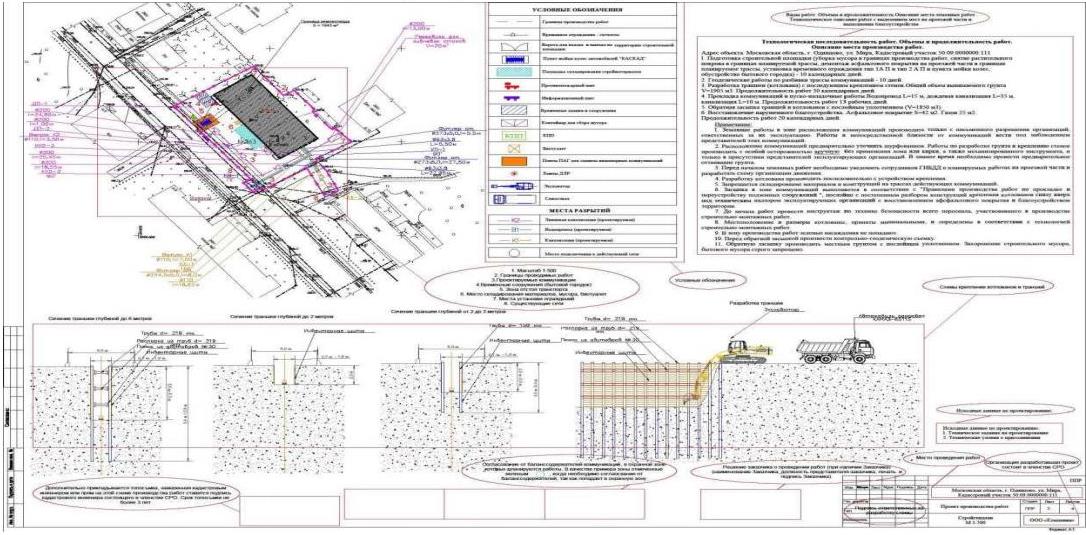 Приложение № 5 к Административному регламенту Администрации Пуровского районапо предоставлению муниципальной услуги «Предоставление разрешения на осуществление земляных работ»ФОРМААКТо завершении земляных работ и выполненном благоустройстве____________________________________________________________________(организация, предприятие, производитель работ)адрес: _______________________________________________________________Земляные работы производились по адресу: ____________________________________Разрешение на проведение земляных работ от «___» _______________ № _________________Комиссия в составе:Представитель заказчика работ _________________________________________________________________________________________________________________(Ф.И.О., должность)Представитель производителя работ ________________________________________________________________________________________________________________________________(Ф.И.О., должность)Представитель управляющей организации или жилищно-эксплуатационной организации_____________________________________________________________________________________________________________________________________________________(Ф.И.О., должность)произвела освидетельствование территории, на которой производились земляные и благоустроительные работы на «___» _____________ 20__ года, и составили настоящий акт о состоянии выполненных работ:  ____________________________________________ ________________________________________________________________________________________________________________________________________(указываются виды, объемы выполненных работ, замечания по состояниювыполненных работ и требования по их устранению)__________________________________________________________(подпись, дата, печать)Приложение:- материалы фотофиксации выполненных работ;- документ, подтверждающий уведомление организаций, интересы которых были затронуты при проведении работ.*На акте проставляется отметка о согласовании с организациями, интересы которых были затронуты при проведении работ (службы, отвечающие за эксплуатацию инженерных коммуникаций, правообладатели земельных участков, на которых проводились работы) либо к акту прикладывается документ, подтверждающий соответствующее согласование.Приложение № 6 к Административному регламенту Администрации Пуровского районапо предоставлению муниципальной услуги «Предоставление разрешения на осуществление земляных работ»Перечень и содержание административных действий, составляющих административные процедуры Порядок выполнения административных действий при обращении Заявителя (представителя Заявителя)№ 
п/пНаименование показателя доступности и качества муниципальной услугиЕдиница 
измеренияНормативное
значение12341.	Показатели результативности оказания муниципальной услуги1.	Показатели результативности оказания муниципальной услуги1.	Показатели результативности оказания муниципальной услуги1.	Показатели результативности оказания муниципальной услуги1.1.Доля заявителей, получивших муниципальную услугу без нарушения установленного срока предоставления муниципальной услуги, от общего количества заявителей%1002.	Показатели, характеризующие информационную доступность муниципальной услуги2.	Показатели, характеризующие информационную доступность муниципальной услуги2.	Показатели, характеризующие информационную доступность муниципальной услуги2.	Показатели, характеризующие информационную доступность муниципальной услуги2.1.Наличие полной и достоверной, доступной для заявителя информации о содержании муниципальной услуги, способах, порядке и условиях ее получения на официальном сайте муниципального округа, а также на ЕПГУ, РПГУда/нетда3.	Показатели, характеризующие качество обслуживания и безопасность3.	Показатели, характеризующие качество обслуживания и безопасность3.	Показатели, характеризующие качество обслуживания и безопасность3.	Показатели, характеризующие качество обслуживания и безопасность3.1.Количество обоснованных жалоб на действия (бездействие) и решения должностных лиц, участвующих в предоставлении муниципальной услуги, от общего количества поступивших жалобед.03.2.Транспортная доступность к местам предоставления муниципальной услугида/нетда3.3.Наличие помещения, оборудования и оснащения, отвечающих требованиям настоящего регламента (места ожидания, места для заполнения заявителями документов, места общего пользования)да/нетда3.4.Возможность досудебного рассмотрения жалоб на действия (бездействие) должностных лиц в связи с рассмотрением заявленияда/нетда3.5.Обеспечение беспрепятственного доступа лиц с ограниченными возможностями передвижения к помещениям, в которых предоставляется муниципальная услугада/нетда4.	Показатели, характеризующие профессиональную подготовленность специалистов, предоставляющих муниципальную услугу4.	Показатели, характеризующие профессиональную подготовленность специалистов, предоставляющих муниципальную услугу4.	Показатели, характеризующие профессиональную подготовленность специалистов, предоставляющих муниципальную услугу4.	Показатели, характеризующие профессиональную подготовленность специалистов, предоставляющих муниципальную услугу4.1.Укомплектованность квалифицированными кадрами в соответствии со штатным расписанием%не менее 95 5.	Количество взаимодействий заявителя с должностными лицами при предоставлении муниципальной услуги и их продолжительность5.	Количество взаимодействий заявителя с должностными лицами при предоставлении муниципальной услуги и их продолжительность5.	Количество взаимодействий заявителя с должностными лицами при предоставлении муниципальной услуги и их продолжительность5.	Количество взаимодействий заявителя с должностными лицами при предоставлении муниципальной услуги и их продолжительность5.1.Количество взаимодействий заявителя с должностными лицами при предоставлении муниципальной услуги:- при подаче запроса о предоставлении муниципальной услуги;- при получении результата муниципальной услугираз/минутраз/минут1/15 мин1/15 мин6.	Состав действий, которые заявитель вправе совершить в электронной форме при получении муниципальной услуги с использованием ЕПГУ (с момента реализации технической возможности)6.	Состав действий, которые заявитель вправе совершить в электронной форме при получении муниципальной услуги с использованием ЕПГУ (с момента реализации технической возможности)6.	Состав действий, которые заявитель вправе совершить в электронной форме при получении муниципальной услуги с использованием ЕПГУ (с момента реализации технической возможности)6.	Состав действий, которые заявитель вправе совершить в электронной форме при получении муниципальной услуги с использованием ЕПГУ (с момента реализации технической возможности)6.1.Получение информации о порядке и сроках предоставления услугида/нетда6.2.Запись на прием в орган (организацию) для подачи запроса о предоставлении муниципальной услуги да/нетда6.3.Формирование запроса о предоставлении муниципальной услуги да/нетда6.4.Прием и регистрация органом (организацией) запроса и иных документов, необходимых для предоставления муниципальной услуги да/нетда6.5.Оплата государственной пошлины за предоставление муниципальной  услуг и уплата иных платежей, взимаемых в соответствии с законодательством Российской Федерации да/нетнет6.6.Получение результата предоставления муниципальной услуги да/нетда6.7.Получение сведений о ходе выполнения запроса да/нетда6.8.Осуществление оценки качества предоставления услуги да/нетда6.9.Досудебное (внесудебное) обжалование решений и действий (бездействия) органа (организации), должностного лица органа (организации) либо муниципального служащегода/нетда7.	Возможность получения муниципальной услуги в МФЦ7.	Возможность получения муниципальной услуги в МФЦ7.	Возможность получения муниципальной услуги в МФЦ7.	Возможность получения муниципальной услуги в МФЦ7.1.Возможность получения муниципальной услуги в МФЦ (с момента вступления в силу соглашения о взаимодействии между МФЦ и Администрацией Пуровского района)да/нетда7.2.Возможность либо невозможность получения муниципальной услуги в любом МФЦ  на территории Ямало-Ненецкого автономного округа по выбору заявителя (экстерриториальный принцип)да/нетда7.3.Возможность либо невозможность получения муниципальной услуги посредством запроса о предоставлении нескольких государственных и/или муниципальных услуг в многофункциональных центрах, предусмотренного статьей 15.1 Федерального закона № 210-ФЗда/нетнет8.	Иные показатели8.	Иные показатели8.	Иные показатели8.	Иные показатели8.1.Полнота выполнения процедур, необходимых для предоставления муниципальных услуг%100Прошу выдать разрешение на осуществление земляных работ на объекте:Прошу выдать разрешение на осуществление земляных работ на объекте:Прошу выдать разрешение на осуществление земляных работ на объекте:Прошу выдать разрешение на осуществление земляных работ на объекте:Прошу выдать разрешение на осуществление земляных работ на объекте:Прошу выдать разрешение на осуществление земляных работ на объекте:Прошу выдать разрешение на осуществление земляных работ на объекте:Прошу выдать разрешение на осуществление земляных работ на объекте:Заказчик работЗаказчик работЗаказчик работ(наименование организации заказчика или Ф.И.О. физического лица)(наименование организации заказчика или Ф.И.О. физического лица)(наименование организации заказчика или Ф.И.О. физического лица)(наименование организации заказчика или Ф.И.О. физического лица)(наименование организации заказчика или Ф.И.О. физического лица)(наименование организации заказчика или Ф.И.О. физического лица)(наименование организации заказчика или Ф.И.О. физического лица)(наименование организации заказчика или Ф.И.О. физического лица)для для ( виды выполняемых работ)( виды выполняемых работ)( виды выполняемых работ)( виды выполняемых работ)( виды выполняемых работ)( виды выполняемых работ)( виды выполняемых работ)( виды выполняемых работ)Работы будут выполнены в срок  с «___» ______20 ___г.  по «___» ______20___г.  Работы будут выполнены в срок  с «___» ______20 ___г.  по «___» ______20___г.  Работы будут выполнены в срок  с «___» ______20 ___г.  по «___» ______20___г.  Работы будут выполнены в срок  с «___» ______20 ___г.  по «___» ______20___г.  Работы будут выполнены в срок  с «___» ______20 ___г.  по «___» ______20___г.  Работы будут выполнены в срок  с «___» ______20 ___г.  по «___» ______20___г.  Работы будут выполнены в срок  с «___» ______20 ___г.  по «___» ______20___г.  Работы будут выполнены в срок  с «___» ______20 ___г.  по «___» ______20___г.  Ответственным за производство работ является Ответственным за производство работ является Ответственным за производство работ является Ответственным за производство работ является Ответственным за производство работ является ( должность, фамилия, имя, отчество, телефон)( должность, фамилия, имя, отчество, телефон)( должность, фамилия, имя, отчество, телефон)( должность, фамилия, имя, отчество, телефон)( должность, фамилия, имя, отчество, телефон)( должность, фамилия, имя, отчество, телефон)( должность, фамилия, имя, отчество, телефон)( должность, фамилия, имя, отчество, телефон)Одновременно ставлю Вас в известность, что: Одновременно ставлю Вас в известность, что: Одновременно ставлю Вас в известность, что: Одновременно ставлю Вас в известность, что: Одновременно ставлю Вас в известность, что: Одновременно ставлю Вас в известность, что: Одновременно ставлю Вас в известность, что: Одновременно ставлю Вас в известность, что: Производитель работПроизводитель работПроизводитель работПроизводитель работ                                                 (наименование организации)                                                 (наименование организации)                                                 (наименование организации)                                                 (наименование организации)                                                 (наименование организации)                                                 (наименование организации)                                                 (наименование организации)                                                 (наименование организации)имеет свидетельство о допуске к работам по строительству, реконструкции, капитальному ремонту объектов капитального строительства, которые оказывают влияние на безопасность объектов капитального строительства имеет свидетельство о допуске к работам по строительству, реконструкции, капитальному ремонту объектов капитального строительства, которые оказывают влияние на безопасность объектов капитального строительства имеет свидетельство о допуске к работам по строительству, реконструкции, капитальному ремонту объектов капитального строительства, которые оказывают влияние на безопасность объектов капитального строительства имеет свидетельство о допуске к работам по строительству, реконструкции, капитальному ремонту объектов капитального строительства, которые оказывают влияние на безопасность объектов капитального строительства имеет свидетельство о допуске к работам по строительству, реконструкции, капитальному ремонту объектов капитального строительства, которые оказывают влияние на безопасность объектов капитального строительства имеет свидетельство о допуске к работам по строительству, реконструкции, капитальному ремонту объектов капитального строительства, которые оказывают влияние на безопасность объектов капитального строительства имеет свидетельство о допуске к работам по строительству, реконструкции, капитальному ремонту объектов капитального строительства, которые оказывают влияние на безопасность объектов капитального строительства имеет свидетельство о допуске к работам по строительству, реконструкции, капитальному ремонту объектов капитального строительства, которые оказывают влияние на безопасность объектов капитального строительства (номер СРО, в случае выполнения работ, оказывающих влияние на безопасность объектов капитального строительства)(номер СРО, в случае выполнения работ, оказывающих влияние на безопасность объектов капитального строительства)(номер СРО, в случае выполнения работ, оказывающих влияние на безопасность объектов капитального строительства)(номер СРО, в случае выполнения работ, оказывающих влияние на безопасность объектов капитального строительства)(номер СРО, в случае выполнения работ, оказывающих влияние на безопасность объектов капитального строительства)(номер СРО, в случае выполнения работ, оказывающих влияние на безопасность объектов капитального строительства)(номер СРО, в случае выполнения работ, оказывающих влияние на безопасность объектов капитального строительства)(номер СРО, в случае выполнения работ, оказывающих влияние на безопасность объектов капитального строительства)2. Работы по прокладке внеплощадочных инженерных сетей по объекту строительства (реконструкции) осуществляются на основании  разрешения на строительство:2. Работы по прокладке внеплощадочных инженерных сетей по объекту строительства (реконструкции) осуществляются на основании  разрешения на строительство:2. Работы по прокладке внеплощадочных инженерных сетей по объекту строительства (реконструкции) осуществляются на основании  разрешения на строительство:2. Работы по прокладке внеплощадочных инженерных сетей по объекту строительства (реконструкции) осуществляются на основании  разрешения на строительство:2. Работы по прокладке внеплощадочных инженерных сетей по объекту строительства (реконструкции) осуществляются на основании  разрешения на строительство:2. Работы по прокладке внеплощадочных инженерных сетей по объекту строительства (реконструкции) осуществляются на основании  разрешения на строительство:2. Работы по прокладке внеплощадочных инженерных сетей по объекту строительства (реконструкции) осуществляются на основании  разрешения на строительство:2. Работы по прокладке внеплощадочных инженерных сетей по объекту строительства (реконструкции) осуществляются на основании  разрешения на строительство:№от(указывается в случае, когда разрешение оформляется на выполнение работ по прокладке внеплощадочных инженерных сетей по объекту строительства (реконструкции)(указывается в случае, когда разрешение оформляется на выполнение работ по прокладке внеплощадочных инженерных сетей по объекту строительства (реконструкции)(указывается в случае, когда разрешение оформляется на выполнение работ по прокладке внеплощадочных инженерных сетей по объекту строительства (реконструкции)(указывается в случае, когда разрешение оформляется на выполнение работ по прокладке внеплощадочных инженерных сетей по объекту строительства (реконструкции)(указывается в случае, когда разрешение оформляется на выполнение работ по прокладке внеплощадочных инженерных сетей по объекту строительства (реконструкции)(указывается в случае, когда разрешение оформляется на выполнение работ по прокладке внеплощадочных инженерных сетей по объекту строительства (реконструкции)(указывается в случае, когда разрешение оформляется на выполнение работ по прокладке внеплощадочных инженерных сетей по объекту строительства (реконструкции)(указывается в случае, когда разрешение оформляется на выполнение работ по прокладке внеплощадочных инженерных сетей по объекту строительства (реконструкции)При этом прилагаю следующие документы:При этом прилагаю следующие документы:При этом прилагаю следующие документы:При этом прилагаю следующие документы:При этом прилагаю следующие документы:При этом прилагаю следующие документы:При этом прилагаю следующие документы:При этом прилагаю следующие документы:(наименование документа, количество экземпляров, количество листов)(наименование документа, количество экземпляров, количество листов)(наименование документа, количество экземпляров, количество листов)(наименование документа, количество экземпляров, количество листов)(наименование документа, количество экземпляров, количество листов)(наименование документа, количество экземпляров, количество листов)(наименование документа, количество экземпляров, количество листов)(наименование документа, количество экземпляров, количество листов)вручить в форме документа на бумажном носителе Уполномоченном органе, территориальном структурном подразделении Администрации Пуровского районавручить в форме документа на бумажном носителе в МФЦ направить в личный кабинет ЕПГУ в форме электронного документа, подписанного уполномоченным должностным лицом с использованием усиленной квалифицированной электронной подписи  направить по почте в форме документа на бумажном носителе(должность)(личная подпись)(фамилия и инициалы)Заявление Заявление Заявление Заявление Заявление Заявление Заявление Заявление Заявление Прошу продлить срок действия разрешения на осуществление земляных работ  Прошу продлить срок действия разрешения на осуществление земляных работ  Прошу продлить срок действия разрешения на осуществление земляных работ  Прошу продлить срок действия разрешения на осуществление земляных работ  Прошу продлить срок действия разрешения на осуществление земляных работ  Прошу продлить срок действия разрешения на осуществление земляных работ  Прошу продлить срок действия разрешения на осуществление земляных работ  Прошу продлить срок действия разрешения на осуществление земляных работ  Прошу продлить срок действия разрешения на осуществление земляных работ  № _______________  от «___» ____________ 20__ г. № _______________  от «___» ____________ 20__ г. № _______________  от «___» ____________ 20__ г. № _______________  от «___» ____________ 20__ г. № _______________  от «___» ____________ 20__ г. № _______________  от «___» ____________ 20__ г. № _______________  от «___» ____________ 20__ г. № _______________  от «___» ____________ 20__ г. № _______________  от «___» ____________ 20__ г. наименование объектанаименование объектанаименование объекта                                                      (указать наименование объекта)                                                      (указать наименование объекта)                                                      (указать наименование объекта)                                                      (указать наименование объекта)                                                      (указать наименование объекта)                                                      (указать наименование объекта)                                                      (указать наименование объекта)                                                      (указать наименование объекта)                                                      (указать наименование объекта)Адрес (местоположение) объектаАдрес (местоположение) объектаАдрес (местоположение) объектаАдрес (местоположение) объектаАдрес (местоположение) объектаАдрес (местоположение) объектаВ связи                                 (укать причину продления срока действия разрешения на осуществление земляных работ)                                (укать причину продления срока действия разрешения на осуществление земляных работ)                                (укать причину продления срока действия разрешения на осуществление земляных работ)                                (укать причину продления срока действия разрешения на осуществление земляных работ)                                (укать причину продления срока действия разрешения на осуществление земляных работ)                                (укать причину продления срока действия разрешения на осуществление земляных работ)                                (укать причину продления срока действия разрешения на осуществление земляных работ)                                (укать причину продления срока действия разрешения на осуществление земляных работ)                                (укать причину продления срока действия разрешения на осуществление земляных работ)Результат предоставления муниципальной услуги прошу (в нужном окне поставить V):_____________________             _________________              ______________             (должность)                                                                    (подпись)                                                         (Ф.И.О.)«___» _________ 20__ г.МП (при наличии печати)Результат предоставления муниципальной услуги прошу (в нужном окне поставить V):_____________________             _________________              ______________             (должность)                                                                    (подпись)                                                         (Ф.И.О.)«___» _________ 20__ г.МП (при наличии печати)Результат предоставления муниципальной услуги прошу (в нужном окне поставить V):_____________________             _________________              ______________             (должность)                                                                    (подпись)                                                         (Ф.И.О.)«___» _________ 20__ г.МП (при наличии печати)Результат предоставления муниципальной услуги прошу (в нужном окне поставить V):_____________________             _________________              ______________             (должность)                                                                    (подпись)                                                         (Ф.И.О.)«___» _________ 20__ г.МП (при наличии печати)Результат предоставления муниципальной услуги прошу (в нужном окне поставить V):_____________________             _________________              ______________             (должность)                                                                    (подпись)                                                         (Ф.И.О.)«___» _________ 20__ г.МП (при наличии печати)Результат предоставления муниципальной услуги прошу (в нужном окне поставить V):_____________________             _________________              ______________             (должность)                                                                    (подпись)                                                         (Ф.И.О.)«___» _________ 20__ г.МП (при наличии печати)Результат предоставления муниципальной услуги прошу (в нужном окне поставить V):_____________________             _________________              ______________             (должность)                                                                    (подпись)                                                         (Ф.И.О.)«___» _________ 20__ г.МП (при наличии печати)Результат предоставления муниципальной услуги прошу (в нужном окне поставить V):_____________________             _________________              ______________             (должность)                                                                    (подпись)                                                         (Ф.И.О.)«___» _________ 20__ г.МП (при наличии печати)Результат предоставления муниципальной услуги прошу (в нужном окне поставить V):_____________________             _________________              ______________             (должность)                                                                    (подпись)                                                         (Ф.И.О.)«___» _________ 20__ г.МП (при наличии печати)На срок доНа срок до(должность)(должность)(должность)(должность)(личная подпись)(личная подпись)(фамилия и инициалы)Заявление Заявление Заявление Прошу закрыть разрешение на осуществление земляных работ  Прошу закрыть разрешение на осуществление земляных работ  Прошу закрыть разрешение на осуществление земляных работ  № _______________  от «___» ____________ 20__ г. № _______________  от «___» ____________ 20__ г. № _______________  от «___» ____________ 20__ г. наименование объекта                                                      (указать наименование объекта)                                                      (указать наименование объекта)                                                      (указать наименование объекта)Адрес (местоположение) объектаАдрес (местоположение) объектаПри этом прилагаю следующие документы:При этом прилагаю следующие документы:При этом прилагаю следующие документы:(наименование документа, количество экземпляров, количество листов)(наименование документа, количество экземпляров, количество листов)(наименование документа, количество экземпляров, количество листов)вручить в форме документа на бумажном носителе Уполномоченном органе, территориальном структурном подразделении Администрации Пуровского районавручить в форме документа на бумажном носителе в МФЦ направить в личный кабинет в форме электронного документа, подписанного уполномоченным должностным лицом с использованием усиленной квалифицированной электронной подписи  направить по почте в форме документа на бумажном носителе(должность)(личная подпись)(фамилия и инициалы)№ п/пМесто выполнения действийПроцедурыДействияМаксимальный срок123451Ведомство/ИСпроверка документов и регистрация заявленияконтроль комплектности предоставленных документовдо 1 рабочего дня (не включается в общий срок предоставления государственной услуги)2Ведомство/ИС подтверждение полномочий представителязаявителядо 1 рабочего дня (не включается в общий срок предоставления государственной услуги)3Ведомство/ИС регистрация заявлениядо 1 рабочего дня (не включается в общий срок предоставления государственной услуги)4Ведомство/ИС принятие решения об отказе в приеме документовдо 1 рабочего дня (не включается в общий срок предоставления государственной услуги)5Ведомство/ИС/ СМЭВ  получение сведений посредством СМЭВнаправление межведомственных запросовдо 5 рабочих дней6Ведомство/ИС/ СМЭВ  получение ответов на межведомственные запросыдо 5 рабочих дней7Ведомство/ИСрассмотрение документов и сведенийпроверка соответствия документов и сведений установленным критериям для принятия решениядо 5 рабочих дней8Ведомство/ИСпринятие решенияпринятие решения о предоставлении услугидо 1 часа9Ведомство/ИСформирование решения о предоставлении услугидо 1 часа10Ведомство/ИСформирование отказа в предоставлении услугидо 1 часа11Модуль МФЦ /Ведомство/ИСвыдача результата на бумажном носителе(опционально)формирование отказа в предоставлении услуги, выдача результата в виде экземпляра электронного документа, распечатанного на бумажном носителе, заверенного подписью и печатью МФЦ / Ведомствепосле окончания процедуры принятия решения